ATZINUMS Nr. 22/10-3.9/2par atbilstību ugunsdrošības prasībāmAtzinums iesniegšanai derīgs sešus mēnešus.Atzinumu var apstrīdēt viena mēneša laikā no tā spēkā stāšanās dienas augstākstāvošai amatpersonai:Atzinumu saņēmu:20____. gada ___. ___________DOKUMENTS PARAKSTĪTS AR DROŠU ELEKTRONISKO PARAKSTU UN SATURLAIKA ZĪMOGU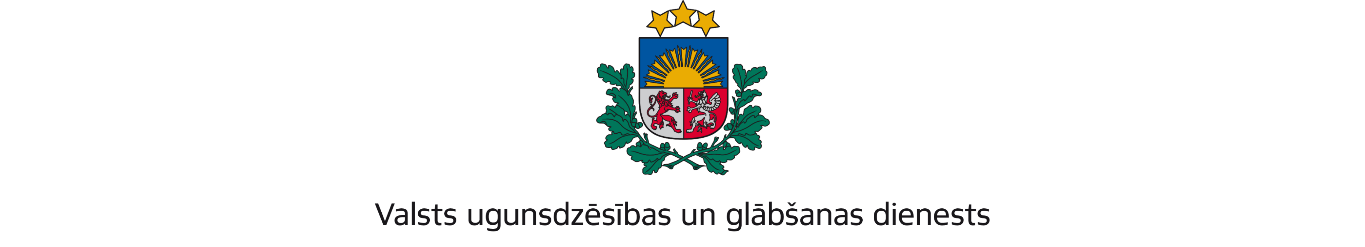 VIDZEMES REĢIONA BRIGĀDETērbatas iela 9, Valmiera, LV-4201; tālr.: 64233468; e-pasts: vidzeme@vugd.gov.lv; www.vugd.gov.lvMadonaBiedrība “Ģimeņu centrs TuTi”(izdošanas vieta)(juridiskās personas nosaukums vai fiziskās personas vārds, uzvārds)14.03.2022.Reģ. Nr. 40008306837(datums)(juridiskās personas reģistrācijas numurs vai fiziskās personās kods)Blaumaņa iela 11-3, Madona, Madonas nov., LV-4801(juridiskās vai fiziskās personas adrese)1.Apsekots: divas lielās istabas biedrības “Ģimeņu centrs Tuti” telpās(apsekoto būvju, ēku vai telpu nosaukums)2.Adrese: Blaumaņa iela 11-3, Madona, Madonas novads, LV-48013.Īpašnieks (valdītājs): biedrība “Ģimeņu centrs Tuti”, Reģ. Nr. 40008306837,(juridiskās personas nosaukums vai fiziskās personas vārds, uzvārds)Blaumaņa iela 11-3, Madona, Madonas novads, LV-4801(juridiskās personas reģistrācijas numurs vai fiziskās personas kods; adrese)4.Iesniegtie dokumenti: Daces Dzilnas 02.03.2022 iesniegums, (VUGD VRB 04.03.2022iesniegums Nr.22/10-1.6-65)5.Apsekoto būvju, ēku vai telpu raksturojums: divas dzīvojamās telpas, kas nodrošinātas ar ugunsdzēsības aparātu6.Pārbaudes laikā konstatētie ugunsdrošības prasību pārkāpumi: normatīvo aktu prasību pārkāpumi nav konstatēti.7.Slēdziens: Bērnu un jauniešu dienas nometnei izmantojamās telpas biedrības“Ģimeņu centrs Tuti” ēkā atbilst ugunsdrošības noteikumu prasībām.8.Atzinums izsniegts saskaņā ar: Ministru kabineta 2009.gada 01.septembra noteikumuNr.981 „Bērnu nometņu organizēšanas un darbības kārtība” 8.5.apakšpunkta prasībām(normatīvais akts un punkts saskaņā ar kuru izdots atzinums)9.Atzinumu paredzēts iesniegt: Valsts izglītības satura centram(iestādes vai institūcijas nosaukums, kur paredzēts iesniegt atzinumu)VUGD Vidzemes reģiona brigādes komandierim, Tērbatas ielā 9, Valmierā, LV-4201.(amatpersonas amats un adrese)Valsts ugunsdzēsības un glābšanasdienesta Vidzemes reģiona brigādesMadonas daļas inspektorsDairis Stūris(amatpersonas amats)(paraksts)(v. uzvārds)(juridiskās personas pārstāvja amats, vārds, uzvārds vai fiziskās personas vārds, uzvārds; vai atzīme par nosūtīšanu)(paraksts)